ЗАКОН РЕСПУБЛИКИ КРЫМОБ ИНИЦИАТИВНОМ БЮДЖЕТИРОВАНИИ В РЕСПУБЛИКЕ КРЫМПринятГосударственным СоветомРеспублики Крым27 мая 2020 годаНастоящий Закон направлен на содействие участию жителей муниципальных образований Республики Крым в решении вопросов местного значения, а также иных вопросов, право решения которых предоставлено органам местного самоуправления, посредством реализации на территории Республики Крым проектов инициативного бюджетирования в форме инициативных проектов, выдвигаемых для получения финансовой поддержки за счет межбюджетных трансфертов из бюджета Республики Крым.(преамбула в ред. Закона Республики Крым от 30.04.2021 N 180-ЗРК/2021)Статья 1. Основные понятия, используемые в настоящем ЗаконеДля целей настоящего Закона применяются следующие основные понятия:1) инициативное бюджетирование - форма участия жителей муниципальных образований Республики Крым (далее - жители) в решении вопросов местного значения посредством выдвижения, участия в отборе, реализации и контроле за реализацией инициативных проектов;2) участники инициативного бюджетирования - жители, индивидуальные предприниматели, юридические лица, органы территориального общественного самоуправления, староста сельского населенного пункта, органы местного самоуправления муниципальных образований в Республике Крым (далее - органы местного самоуправления), уполномоченный орган;(в ред. Закона Республики Крым от 30.04.2021 N 180-ЗРК/2021)3) инициативная группа - группа жителей численностью не менее десяти граждан, достигших шестнадцатилетнего возраста и проживающих на территории соответствующего муниципального образования. Минимальная численность инициативной группы может быть уменьшена нормативным правовым актом представительного органа муниципального образования;(п. 3 в ред. Закона Республики Крым от 30.04.2021 N 180-ЗРК/2021)3-1) инициаторы проекта - инициативная группа, органы территориального общественного самоуправления, староста сельского населенного пункта, а также иные лица, осуществляющие деятельность на территории соответствующего муниципального образования, которым право выступать инициатором проекта предоставлено в соответствии с нормативным правовым актом представительного органа муниципального образования;(п. 3-1 введен Законом Республики Крым от 30.04.2021 N 180-ЗРК/2021)4) проект инициативного бюджетирования - инициативный проект, подготовленный в целях реализации мероприятий на территории Республики Крым, имеющих приоритетное значение для жителей муниципального образования, или его части, по решению вопросов местного значения или иных вопросов, право решения которых предоставлено органам местного самоуправления, внесенный в местную администрацию и предусматривающий получение финансовой поддержки за счет межбюджетных трансфертов из бюджета Республики Крым;(п. 4 в ред. Закона Республики Крым от 30.04.2021 N 180-ЗРК/2021)5) инициативные платежи - денежные средства граждан, индивидуальных предпринимателей и образованных в соответствии с законодательством Российской Федерации юридических лиц, уплачиваемые на добровольной основе и зачисляемые в соответствии с Бюджетным кодексом Российской Федерации в местный бюджет в целях реализации конкретных проектов инициативного бюджетирования;(п. 5 в ред. Закона Республики Крым от 30.04.2021 N 180-ЗРК/2021)6) уполномоченный орган - определенный Советом министров Республики Крым исполнительный орган Республики Крым в сфере инициативного бюджетирования в Республике Крым;(в ред. Закона Республики Крым от 12.08.2022 N 314-ЗРК/2022)7) республиканская конкурсная комиссия инициативного бюджетирования - коллегиальный совещательный орган, созданный для проведения конкурсного отбора проектов инициативного бюджетирования на уровне Республики Крым (далее - республиканская комиссия).Статья 1-1. Сфера применения настоящего Закона(введена Законом Республики Крым от 30.04.2021 N 180-ЗРК/2021)1. Настоящий Закон регулирует правоотношения, связанные с реализацией на территории Республики Крым проектов инициативного бюджетирования в форме инициативных проектов, выдвигаемых для получения финансовой поддержки за счет межбюджетных трансфертов из бюджета Республики Крым.2. В отношении иных инициативных проектов применяются положения Федерального закона от 6 октября 2003 года N 131-ФЗ "Об общих принципах организации местного самоуправления в Российской Федерации".Статья 2. Цель, задачи и принципы инициативного бюджетирования1. Целью инициативного бюджетирования является активизация участия жителей в определении приоритетов расходования средств местных бюджетов и поддержка инициатив жителей в решении вопросов местного значения путем выдвижения, внесения, обсуждения, рассмотрения проектов инициативного бюджетирования, а также проведения их конкурсного отбора.(в ред. Закона Республики Крым от 30.04.2021 N 180-ЗРК/2021)2. Задачами инициативного бюджетирования являются:1) повышение эффективности бюджетных расходов за счет вовлечения жителей в процессы принятия решений на местном уровне и усиление гражданского контроля за деятельностью органов местного самоуправления в ходе реализации проектов инициативного бюджетирования;2) повышение открытости деятельности органов местного самоуправления;3) повышение информированности и бюджетной грамотности жителей;4) развитие взаимодействия органов местного самоуправления и жителей.3. Принципами инициативного бюджетирования являются:1) конкурсный отбор проектов инициативного бюджетирования (далее - конкурсный отбор);2) равная доступность для всех жителей в выдвижении проектов инициативного бюджетирования для участия в конкурсном отборе;3) открытость и гласность процедур проведения конкурсного отбора.Статья 3. Требования к проектам инициативного бюджетированияПроект инициативного бюджетирования должен содержать следующие сведения:(в ред. Закона Республики Крым от 30.04.2021 N 180-ЗРК/2021)1) описание проблемы, решение которой имеет приоритетное значение для жителей муниципального образования или его части;(п. 1 в ред. Закона Республики Крым от 30.04.2021 N 180-ЗРК/2021)2) обоснование предложений по решению указанной проблемы;3) описание ожидаемого результата (ожидаемых результатов) реализации проекта инициативного бюджетирования;4) предварительный расчет планируемых расходов на реализацию проекта инициативного бюджетирования;(в ред. Закона Республики Крым от 30.04.2021 N 180-ЗРК/2021)5) планируемые сроки реализации проекта инициативного бюджетирования;6) сведения о планируемом (возможном) финансовом, имущественном и (или) трудовом участии заинтересованных лиц в реализации данного проекта;(в ред. Закона Республики Крым от 30.04.2021 N 180-ЗРК/2021)7) указание на объем средств местного бюджета в случае необходимости использования этих средств в целях реализации проекта инициативного бюджетирования, за исключением планируемого объема инициативных платежей;8) указание на территорию муниципального образования или его часть, в границах которой будет реализовываться проект инициативного бюджетирования;(п. 8 введен Законом Республики Крым от 30.04.2021 N 180-ЗРК/2021)9) указание на объем средств бюджета Республики Крым, необходимый для реализации проекта инициативного бюджетирования;(п. 9 введен Законом Республики Крым от 30.04.2021 N 180-ЗРК/2021)10) иные сведения, предусмотренные нормативным правовым актом Совета министров Республики Крым.(п. 10 введен Законом Республики Крым от 30.04.2021 N 180-ЗРК/2021)Статья 4. Порядок рассмотрения проектов инициативного бюджетирования(в ред. Закона Республики Крым от 30.04.2021 N 180-ЗРК/2021)1. Проект инициативного бюджетирования до его внесения в местную администрацию подлежит рассмотрению на сходе, собрании или конференции граждан, в том числе на собрании или конференции граждан по вопросам осуществления территориального общественного самоуправления, в целях обсуждения проекта инициативного бюджетирования, определения его соответствия интересам жителей муниципального образования или его части, целесообразности реализации проекта инициативного бюджетирования, а также принятия сходом, собранием или конференцией граждан решения о поддержке проекта инициативного бюджетирования. При этом возможно рассмотрение нескольких проектов инициативного бюджетирования на одном сходе, одном собрании или на одной конференции граждан.Нормативным правовым актом представительного органа муниципального образования может быть предусмотрена возможность выявления мнения граждан по вопросу о поддержке проекта инициативного бюджетирования также путем опроса граждан, сбора их подписей.Инициаторы проекта при внесении проекта инициативного бюджетирования в местную администрацию прикладывают к нему соответственно протокол схода, собрания или конференции граждан, результаты опроса граждан и (или) подписные листы, подтверждающие поддержку проекта инициативного бюджетирования жителями муниципального образования или его части.2. Порядок рассмотрения проектов инициативного бюджетирования местной администрацией, а также основания для отказа в поддержке проектов инициативного бюджетирования утверждаются Советом министров Республики Крым.3. Проекты инициативного бюджетирования, поддержанные местной администрацией, направляются для рассмотрения в республиканскую комиссию.Статья 5. Порядок рассмотрения проектов инициативного бюджетирования и проведения конкурсного отбора республиканской комиссией(в ред. Закона Республики Крым от 30.04.2021 N 180-ЗРК/2021)1. Состав и положение о республиканской комиссии утверждаются Советом министров Республики Крым.2. Республиканская комиссия осуществляет рассмотрение проектов инициативного бюджетирования и проведение их конкурсного отбора для реализации на территории Республики Крым в соответствии с порядком, утвержденным Советом министров Республики Крым.(часть 2 в ред. Закона Республики Крым от 30.04.2021 N 180-ЗРК/2021)Статья 6. Критерии конкурсного отбора(в ред. Закона Республики Крым от 03.03.2023 N 406-ЗРК/2023)Критерии конкурсного отбора устанавливаются Советом министров Республики Крым.Статья 7. Утратила силу. - Закон Республики Крым от 30.04.2021 N 180-ЗРК/2021.Статья 8. Информационное обеспечение в сфере инициативного бюджетирования1. Информационное обеспечение в сфере инициативного бюджетирования осуществляется посредством:1) размещения на официальном сайте уполномоченного органа в информационно-телекоммуникационной сети Интернет информационных, тематических, справочных, методических и иных материалов по основным направлениям реализации проектов инициативного бюджетирования;2) опубликования (обнародования) в средствах массовой информации, размещения на официальном сайте уполномоченного органа и на официальных сайтах органов местного самоуправления в информационно-телекоммуникационной сети Интернет сведений о проведении конкурсных отборов, информации о результатах конкурсных отборов и отчетов о реализации проектов инициативного бюджетирования.(в ред. Закона Республики Крым от 30.04.2021 N 180-ЗРК/2021)2. Требования к содержанию информации при проведении конкурсного отбора, порядок и сроки размещения такой информации на официальном сайте уполномоченного органа и на официальных сайтах органов местного самоуправления в информационно-телекоммуникационной сети Интернет утверждаются Советом министров Республики Крым с соблюдением требований части 5 и части 14 статьи 26.1 Федерального закона от 6 октября 2003 года N 131-ФЗ "Об общих принципах организации местного самоуправления в Российской Федерации".(в ред. Закона Республики Крым от 30.04.2021 N 180-ЗРК/2021)Статья 9. Финансовое обеспечение реализации проектов инициативного бюджетирования (инициативного проекта)(в ред. Закона Республики Крым от 30.04.2021 N 180-ЗРК/2021)1. Финансовое обеспечение реализации проектов инициативного бюджетирования (инициативных проектов) осуществляется за счет средств бюджета Республики Крым, местных бюджетов, инициативных платежей.(часть 1 в ред. Закона Республики Крым от 30.04.2021 N 180-ЗРК/2021)2. Средства бюджета Республики Крым на реализацию проектов инициативного бюджетирования предоставляются в форме субсидий муниципальным образованиям Республики Крым с соблюдением положений Федерального закона от 6 октября 2003 года N 131-ФЗ "Об общих принципах организации местного самоуправления в Российской Федерации" и Порядка предоставления субсидий муниципальным образованиям Республики Крым на софинансирование проектов инициативного бюджетирования, утвержденного Советом министров Республики Крым.3. Финансовая поддержка в сфере инициативного бюджетирования за счет средств бюджета Республики Крым оказывается при условии финансового участия в реализации проектов инициативного бюджетирования физических и (или) юридических лиц.Статья 10. Контроль за реализацией проектов инициативного бюджетирования на территории Республики Крым(в ред. Закона Республики Крым от 30.04.2021 N 180-ЗРК/2021)Инициаторы проекта, другие граждане, проживающие на территории соответствующего муниципального образования, уполномоченные сходом, собранием или конференцией граждан, а также иные лица, определенные законодательством Российской Федерации, вправе осуществлять общественный контроль за реализацией проекта инициативного бюджетирования в формах, не противоречащих законодательству Российской Федерации.Статья 11. Отчет о реализации проектов инициативного бюджетирования1. Муниципальные образования Республики Крым представляют отчеты о реализации на территории соответствующих муниципальных образований проектов инициативного бюджетирования в уполномоченный орган в срок, определенный Советом министров Республики Крым.2. Отчет местной администрации об итогах реализации проектов инициативного бюджетирования подлежит опубликованию (обнародованию) и размещению на официальном сайте муниципального образования в информационно-телекоммуникационной сети Интернет в течение тридцати календарных дней со дня завершения реализации инициативного проекта. В случае если местная администрация поселения не имеет возможности размещать указанную информацию в информационно-телекоммуникационной сети Интернет, указанная информация размещается на официальном сайте муниципального района, в состав которого входит данное поселение. В сельском населенном пункте указанная информация может доводиться до сведения граждан старостой сельского населенного пункта.(часть 2 в ред. Закона Республики Крым от 30.04.2021 N 180-ЗРК/2021)Статья 12. Сопровождение проектов инициативного бюджетирования в Республике КрымУполномоченный орган вправе привлекать на конкурсной основе организации для проведения мероприятий по сопровождению проектов инициативного бюджетирования в Республике Крым.Статья 13. Вступление в силу настоящего ЗаконаНастоящий Закон вступает в силу через десять дней после его официального опубликования.Глава Республики КрымС.АКСЕНОВг. Симферополь29 мая 2020 годаN 77-ЗРК/2020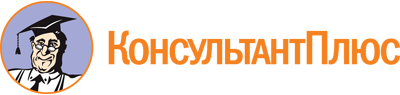 Закон Республики Крым от 29.05.2020 N 77-ЗРК/2020
(ред. от 03.03.2023)
"Об инициативном бюджетировании в Республике Крым"
(принят Государственным Советом Республики Крым 27.05.2020)Документ предоставлен КонсультантПлюс

www.consultant.ru

Дата сохранения: 02.06.2023
 29 мая 2020 годаN 77-ЗРК/2020Список изменяющих документов(в ред. Законов Республики Крым от 30.04.2021 N 180-ЗРК/2021,от 12.08.2022 N 314-ЗРК/2022, от 03.03.2023 N 406-ЗРК/2023)